Проект музыкального руководителя Осока Марины Викторовны «Играем пьесу П.И.Чайковского вместе».17 ноября-22 декабря 2022г.Цель: Поддержать детскую инициативу в стремлении исполнить своими силами, соответственно  своим  возможностям полюбившееся им произведение П.И.Чайковского «Марш деревянных солдатиков».1.Слушаем пьесу П.И.Чайковского «Марш деревянных солдатиков».2.Смотрим презентацию «Детские годы П.И.Чайковского».3.Исполняем пьесу на шумовых инструментах.4,5. Исполняем пьесу на металлофонах и др. инструментах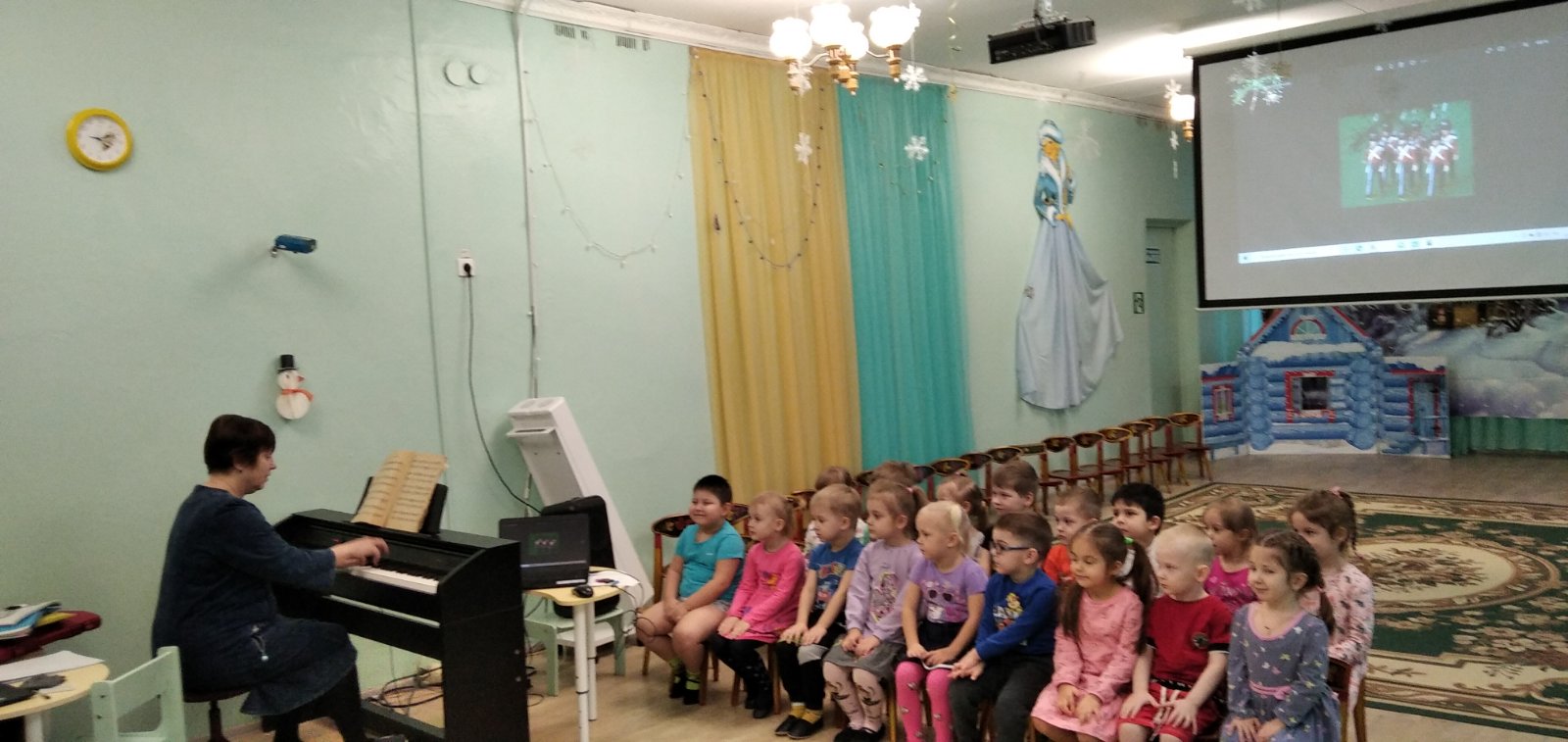 СморримССмотрим   С  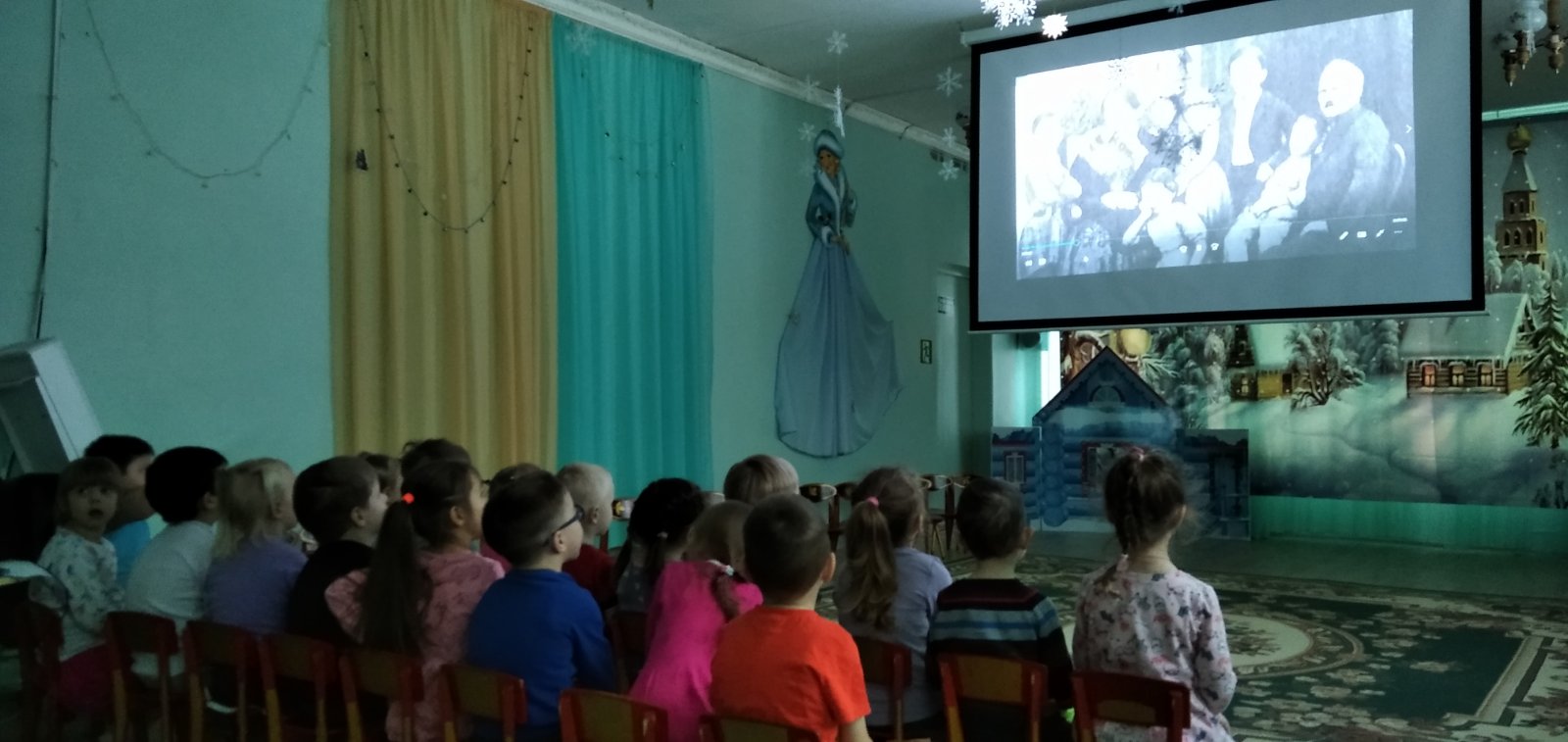 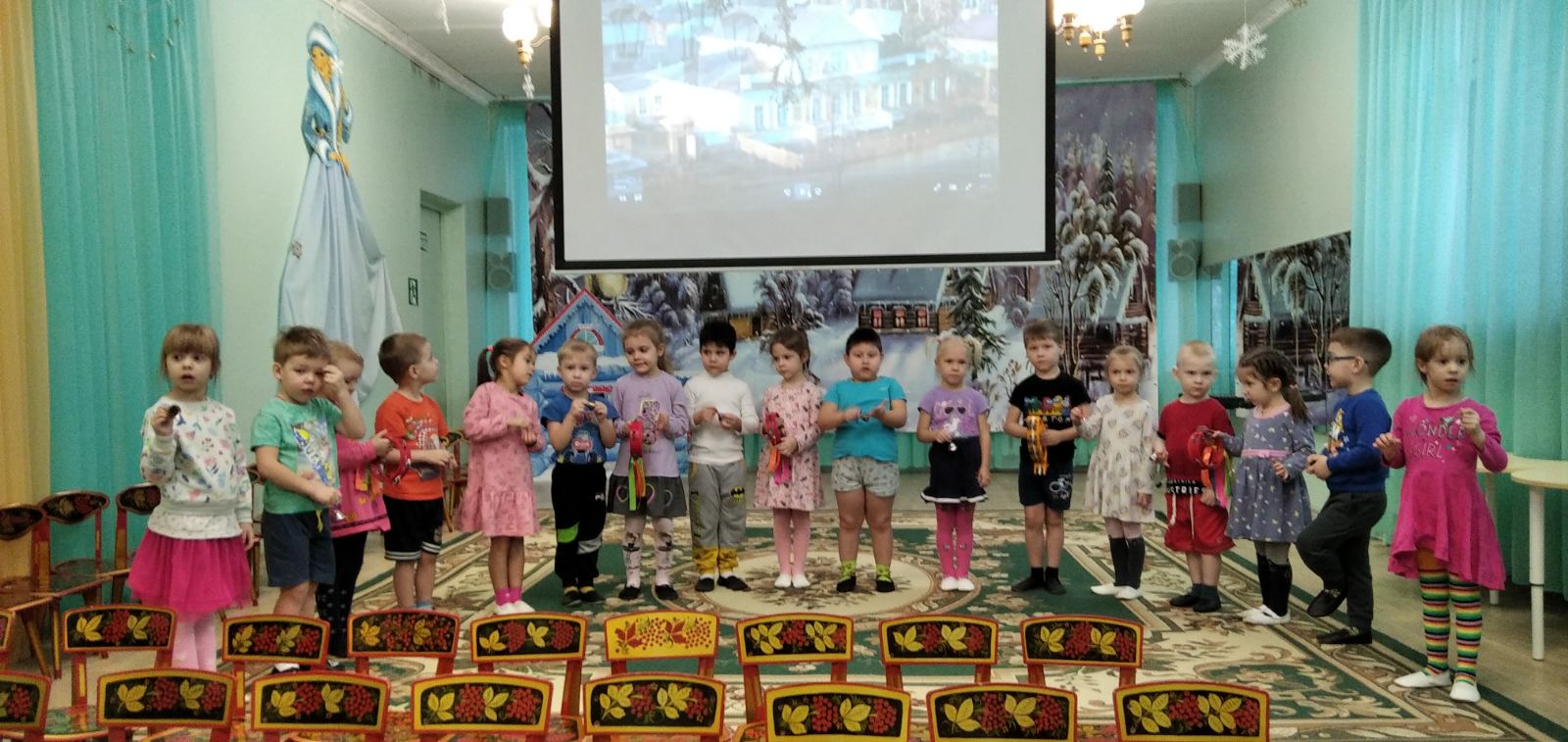 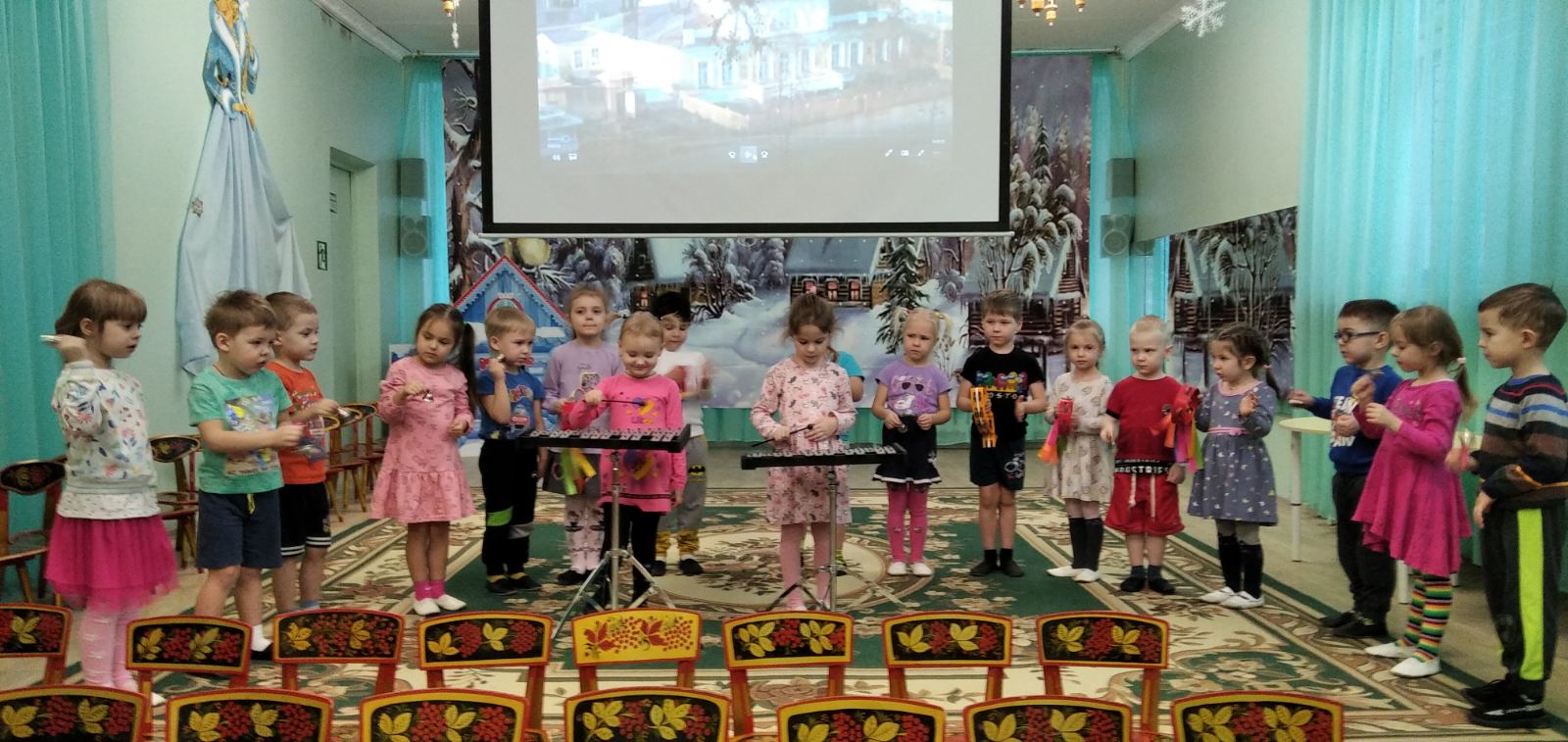 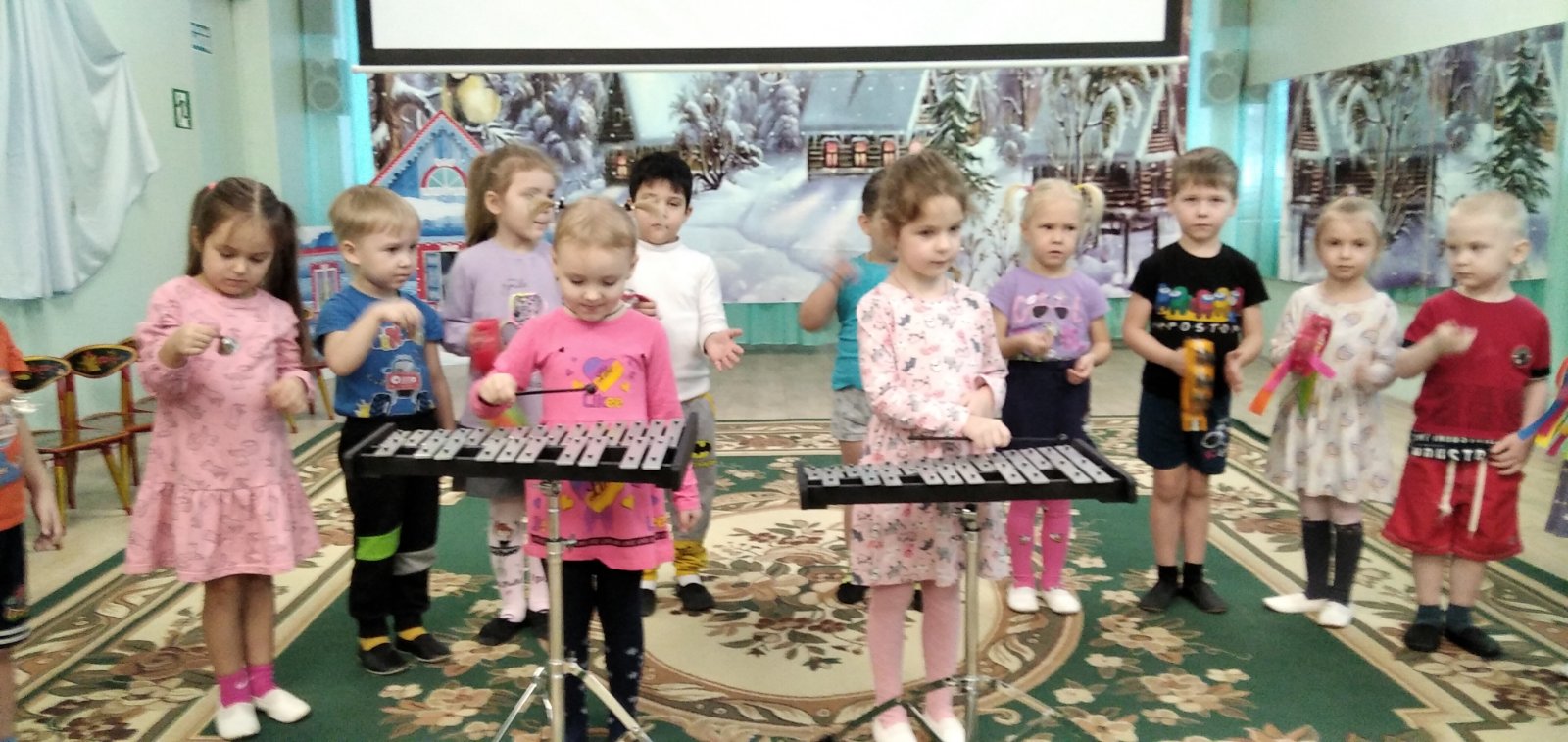 Задачи:1.Помочь детям в слушании пьесы «Марш деревянных солдатиков»,то есть определить характер музыки, принадлежность к жанру марш, его характерные особенности, отличие от  песни и танца.Определить форму пьесы: трёхчастная.Прослушиваниепьесы в исполнении музыкального руководителя, беседа с детьми 17.11.22г.2.Познакомить детей с биографией П.И.ЧайковскогоПросмотр презентации «Детские годы П.И.Чайковского»24.11.22г.3.Расширять музыкальный кругозор детей, будить их творческую фантазию.Прослушивание в свободной деятельности других пьес из «Детского альбома», просмотр мультфильма «Детский альбом»: Марш деревянных солдатиков», «Вальс», «Новая кукла».Чтение отрывка из сказки Г.-Х. Андерсена «Стойкий оловянный солдатик», рассматривание иллюстраций «Солдатики»24.11-01.12.22г.3.Предложить детям оркестровать пьесу, используя шумовые инструменты, при этом побуждать их опираться на тембровые различия и трёхчастное строение пьесы.Помочь детям составить простейшую партитуру пьесы с помощью карточек, изображающих эти инструменты.Исполнение пьесы на треугольниках, бубнах, колокольчиках.24.11-01.12.22г.4.По желанию детей обучить их игре на звуковысотных инструментах- металлофонах.Разучивание партий 1,2 на металлофонах.17.11-8.12.22г.5.Исполнение пьесы целиком. Доставить детям радость от совместного исполнения пьесы.Исполнение на металлофонах и колокольчиках, треугольниках, бубнах.15.12. 22.,22.12.22г.